September 14, 202110:00 A.M.
TO:		Honorable Council MembersFROM: 	The Honorable Sam Newby, Council PresidentSUBJECT:	20210914 Memorandum The Standing Committee Appointments for Rules, TEU and TDC_____________________________________________________________________In accordance with Council Rule 2.103 (a), as President of the Jacksonville City Council, I hereby appoint Council President, Sam Newby to the Rules Committee, Council Vice-President Terrance Freeman to the Transportation, Energy and Utilities Committee (TEU) and Former Council President Aaron Bowman, to the Duval County Tourist Development Council (TDC), effective today, September 14, 2021.I appreciate each of the Council Members who have made the commitment to serve on these important committees. cc:	Council Members/Staff	Cheryl L. Brown, Director/Council SecretaryJessica Matthews, Chief, Legislative Services DivisionKim Taylor, Council AuditorJeff Clements, Chief, Research Division	CITYC@COJ.NET	Media Box	File Copy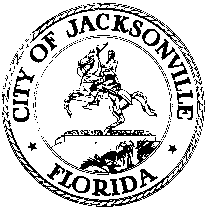      OFFICE OF THE CITY COUNCIL	    Samuel C. NewbyCOUNCIL PRESIDENT   Group 5, At-LargeSUITE 425, CITY HALL117 WEST DUVAL STREETOFFICE (904) 255-5219JACKSONVILLE, FLORIDA 32202FAX (904) 255-5230E-MAIL: SNEWBY@COJ.NET